FORM-A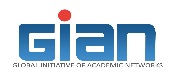 GLOBAL INITIATIVE OF ACADEMIC NETWORKINDIAN INSTITUTE OF TECHNOLOGY, KHARAGPUR-721302BILL OF HONORARIUM FOR INTERNATIONAL EXPERT												Date : The details of the bank accounts are given below for payment though electronic transfer.Beneficiary Name			 :		(as per bank Account)		Name of the Bank			:Address of the Bank			:Account Number			:Bank Swift/BIC No.			:IBAN (For European Country)		: E-mail ID				:No of Lectures delivered 		: ( 1 hour  duration)      Forwarded by						     (Signature of the expert)Course CoordinatorFor Office Use :Course Code :					Total Honorarium		 : Duration: 						Tax (as per GOI Norms)	 :							Net Payment		 :Certified that………………………………………………………………………………..,,invited by the competent authority for GIAN program is entitled to receive an honorarium of *US $                          .    Kindly arrange for payment.(* US$ 250/- per lecture X No of lectures)Upton a maximum US$3,000/-  for 1 Week Course  and  a  maximum  US$5,000/-  for 2 Week Course 		 Approved	                	             Local Coordinator, GIAN                                                     Passed for Payment                     Dean,CEFORM-BGLOBAL INITIATIVE OF ACADEMIC NETWORKINDIAN INSTITUTE OF TECHNOLOGY, KHARAGPUR-721302  BILL OF TRAVELLING EXPENDITURE FOR INTERNATIONAL EXPERT      NAME OF THE EXPERT   :   					      				 Date : Certified that I have visited to deliver lectures in GIAN program and have not drawn travelling allowance for this journey from any other source.Signature of the Expert --------------------------------------------------------------------------------------------------------------------------------------------------------------Certified that : ……………………………<name of foreign expert>……………………………………………………………….. attended the GIAN program and delivered lectures in the course <course code> under GIAN program for which his/her invitation was made and that sanction of the competent authority has been obtained for such invitation)							     Forwarded by			        				         	Approved	                               		     Course Coordinator	                            					  	Local Coordinator, GIAN                                																				Passed for Payment	Dean,CE	Encl : Fare bills, Boarding pass & etc.,	         DEPARTUREDEPARTUREARRIVALARRIVALCurrencyRemarksFromDateToDateCurrencyRemarksTotal :